Publicado en Monzón  el 16/06/2020 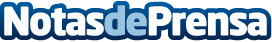 Eria Consultores será la encargada de otorgar la certificación StopCoronavirus a los comercios de Monzón El Ayuntamiento de Monzón y las asociaciones han promovido una campaña de comercio seguro para incentivar la compra local y garantizar el cumplimiento de todas las medidas de seguridadDatos de contacto:Flor678208629Nota de prensa publicada en: https://www.notasdeprensa.es/eria-consultores-sera-la-encargada-de-otorgar Categorias: Sociedad Aragón Recursos humanos Consumo http://www.notasdeprensa.es